Biblický rozjímavý růženecChválu vzdejme...Zvláštní úcta k Bohorodičce, kterou jí církev prokazuje od samého začátku, vždycky vycházela z evangelia a z Písma svatého vůbec. Z něj byla vybrána tajemství, o nichž lidé rozjímali i tehdy, když dříve nerozuměli čtením při mši svaté. Také poslední slavná tajemství se o biblické citáty opírají, jak vyplývá z výnosů, kterými je církev slavnostně vyhlásila. 
Někomu vyhovuje delší prodlévání u jednoho verše z Bible. Jiný zase raději trochu pohybu a častější změnu. Všem, ale spíše těm druhým je určen tento "Biblický rozjímavý růženec". Každé tajemství včetně tajemství světla je v něm  připomenuto deseti citáty, které se k němu vztahují na různých místech Písma svatého. Je to vlastně růženec s deseti podobami téhož tajemství v každém desátku. Zváště pro děti  je přidána ještě zkrácená podoba s pěti stručnými větami. 
Jako předposlední ((Na začátku)) jsou uvedeny delší úryvky Slova Božího podle obvyklého postupu čtení při bohoslužbách. Dostaly se mi do rukou ještě v litoměřickém semináři. 
Na závěr je třetí slavný desátek rozšířený do deseti proseb o dary Ducha svatého, jak o nich pojednává katechismus. 
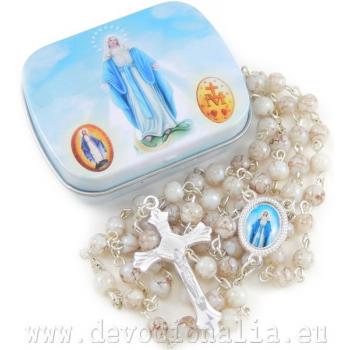 Biblický rozjímavý růženecRozjímání podle Písma svatého 
( po slovech plod života tvého, Ježíš - vkládáme uvedené citáty )I. radostný desátek: 
1. Ježíš, jehož příchod přislíbil Bůh v ráji 
      ( 1. Mojžíšova 3,15 ) 
  2. Ježíš, kterého předpověděli proroci 
      ( Izaiáš 7,14 ) 
  3. Ježíš, kterému Bůh slíbil trůn jeho předka 
      Davida ( Lukáš 1,32 ) 
  4. Ježíš,který spasí svůj lid od všeho hříchu 
      ( Matouš 1,21 ) 
  5. Ježíš, jehož početí ti oznámil anděl 
      ( Lukáš 1,28 ) 
  6. Ježíš, o němž anděl řekl: "Bude veliký 
      a nazýván Syn Nejvyššího" ( Lukáš 1,32 ) 
  7. Ježíš, při jehož početí na tebe sestoupil 
      Duch svatý ( Lukáš 1,35 ) 
  8. Ježíš,při jehož početí tě zastínila moc Nej- 
      vyššího ( Lukáš 1,35 ) 
  9. Ježíš, při jehož početí jsi řekla: "Jsem 
      služebnice Pána" ( Lukáš 1,38 ) 
10. Ježíš, při jehož početí jsi řekla: "Ať se sta- 
      ne podle tvého slova" ( Lukáš 1,38 )II. radostný desátek: 
  1. Ježíš, s kterým ses vydala po andělově 
      zvěstování na cestu ( Lukáš 1,39 ) 
  2. Ježíš, s kterým jsi spěchala do jednoho 
      judského města v horách ( Lukáš 1,39 ) 
  3. Ježíš, s kterým jsi pozdravila Alžbětu 
      ( Lukáš 1,10) 
  4. Ježíš, s kterým ses modlila: "Velebí má 
      duše Pána" ( Lukáš 1,46 ) 
  5. Ježíš, s kterým ses modlila: "Od této 
      chvíle mě budou blahoslavit všechna 
      pokolení" ( Lukáš 1,48 ) 
  6. Ježíš, s kterým ses modlila: "Veliké věci 
      mi učinil ten, který je mocný" ( Lukáš 
      1,49 ) 
  7. Ježíš, s kterým ses modlila: "Mocné svrhl 
      s trůnu a ponížené povýšil" ( Lukáš 1,52 ) 
  8. Ježíš, s kterým ses modlila: "Hladové 
      nasytil dobrými věcmi a bohaté propustil 
      s prázdnou" ( Lukáš 1,53 ) 
  9. Ježíš, s kterým jsi u Alžběty zůstala asi tři 
      měsíce ( Lukáš 1,56 ) 
10. Ježíš, kterému připravoval cestu Alžbětin 
      syn Jan ( Lukáš 1,76 )III. radostný desátek: 
  1. Ježíš, s kterým jsi šla do Betléma, abyste 
      se s Josefem dali zapsat ( Lukáš 2,5 ) 
  2. Ježíš, pro kterého neměli místa 
      ( Lukáš 2,7 ) 
  3. Ježíš, kterého jsi porodila v Betlémě 
      judském ( Matouš 2,1 ) 
  4. Ježíš, kterého jsi zavinula do plenek 
      a položila do jeslí ( Lukáš 2,7 ) 
  5. Ježíš, který byl tvým prvorozeným synem 
      ( Lukáš 2,7 ) 
  6. Ježíš, při jehož narození andělé chválili 
      Boha ( Lukáš 2,13 ) 
  7. Ježíš, kterému se přišli poklonit pastýři 
      ( Lukáš 2,16 ) 
  8. Ježíš, kterému mudrci z východu přinesli 
      dary ( Matouš 2,11 ) 
  9. Ježíš, po kterém Herodes pátral, aby ho 
      zahubil ( Matouš 2,13 ) 
10. Ježíš, kterého jsi s Josefem zachránila 
      útěkem do Egypta ( Matouš 2,14 )IV. radostný desátek: 
  1. Ježíš, který byl osmého dne obřezán 
      ( Lukáš 2,21 ) 
  2. Ježíš, kterého jsi přinesla do Jeruzaléma, 
      abys ho představila Pánu (Lukáš 2,22 ) 
  3. Ježíš, za kterého byla podána oběť, jak je 
      nařízeno v Zákoně ( Lukáš 2,24 ) 
  4. Ježíš, kterého vzal Simeon do náručí 
      ( Lukáš 2,28 ) 
  5. Ježíš, který je spása připravená přede 
      všemi národy ( Lukáš 2,30 ) 
  6. Ježíš, který je světlo k osvícení pohanů 
      ( Lukáš 2,32 ) 
  7. Ježíš, který je znamením, jemuž se bude 
      odpírat ( Lukáš 2,34 ) 
  8. Ježíš, který je určen k pádu a pozvednutí 
      mnohých ( Lukáš 2,34 ) 
  9. Ježíš, o kterém mluvila prorokyně Anna 
      ke všem, kdo očekávali vykoupení 
      Jeruzaléma 
      ( Lukáš 2,38 ) 
10. Ježíš, s kterým jste se vrátili do Nazareta 
      ( Lukáš 2.39 )V. radostný desátek: 
  1. Ježíš, který rostl a sílil a byl plný 
      moudrosti ( Lukáš 2,40 ) 
  2. Ježíš, kterého jsi vzala do Jeruzaléma, 
      když mu bylo dvanáct let ( Lukáš 2,42 ) 
  3. Ježíš, který zůstal v Jeruzalémě a rodiče to 
      nezpozorovali ( Lukáš 2,43 ) 
  4. Ježíš, kterého jsi s Josefem hledala mezi 
      příbuznými a známými ( Lukáš 2,44 ) 
  5. Ježíš, kterého jsi po třech dnech našla 
      v chrámě ( Lukáš 2,46 ) 
  6. Ježíš, který seděl mezi učiteli, poslouchal 
      je a dával jim otázky ( Lukáš 2,46 ) 
  7. Ježíš, nad jehož odpověďmi a chápavostí 
      všichni žasli ( Lukáš 2,47 ) 
  8. Ježíš, kterému jsi řekla: "Synu, proč jsi 
      nám to udělal?" ( Lukáš 2,48 ) 
  9. Ježíš, který řekl: "Proč jste mne hledali? 
      Což jste nevěděli, že já musím být v tom, 
      co je mého Otce?" ( Lukáš 2,49 ) 
10. Ježíš, který se svými rodiči vrátil do Naza- 
      reta a poslouchal je ( Lukáš 2,51 )Zdroj: www.fatym.comNapsal: Jan PeňázPokračování příště